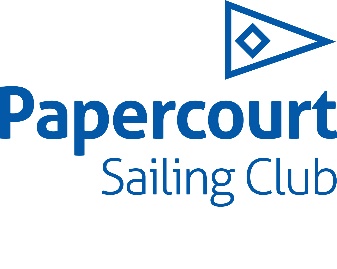 Topper Open Meeting Saturday, 31 October 2020Organised by Papercourt Sailing ClubEntry Fee: £12Enter online at: https://www.papercourt-sc.org.uk/open-meetings/Bring your own lunch
Briefing at 09:30First warning signal 10:25
The racing will be governed by the Racing Rules of Sailing Papercourt Sailing Club Open Meeting Sailing Instructions can be found at: https://www.papercourt-sc.org.uk/wp-content/uploads/2019/05/Open- Meetings-Sailing-instructions-2019-April.pdf. COVID-19 guidance can be found at: https://www.papercourt-sc.org.uk/wp- content/uploads/2020/09/Open-Meetings-Covid-19-Guidance.pdf. Clubhouse access and changing facilities may be limited so please come changed if possible. There is outside shelter if it’s raining.